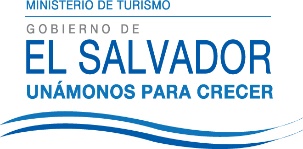 UNIDAD DE ACCESO A LA INFORMACIÓN PÚBLICA.			Resolución de Entrega de Información.			UAIP-MITUR No.011/2016	San Salvador, a las catorce horas del día miércoles ocho de junio de dos mil dieciséis, el Ministerio de Turismo, luego de haber recibido y admitido la solicitud de información, respecto a:En materia de acceso a la información:Solicitudes de informaciónNúmero de solicitudes de información ingresadas durante el periodo señalado del 01 de junio de 2015 hasta el 26 de mayo de 2016Número de solicitudes de información resueltas favorablemente durante el periodo señalado del 01 de junio de 2015 al 26 de mayo de 2016Número de solicitudes de información denegadas en su totalidad durante el periodo señalado del 01 de junio de 2015 al 26 de mayo de 2016Número de solicitudes de información denegadas parcialmente durante el periodo señalado del 01 de junio de 2015 al 26 de mayo de 2016Número de solicitudes de información en trámite durante el periodo señalado del 01 de junio de 2015 al 26 de mayo de 2016Requerimientos de información: Número total de requerimientos ingresados, detallando:Cantidad de requerimientos de información oficiosaCantidad de requerimientos de información publicaNúmero total de requerimientos denegados, detallando:Cantidad de requerimientos de información confidencialCantidad de requerimientos de información reservadaCantidad de requerimientos de datos personalesTipos de denegatoriaDe la cantidad de denegatorias del periodo del 01 de junio de 2015 hasta el 26 de mayo de 2016, detalle:Listado de causales de denegatoria alegadasCantidad de denegatorias por causalCuantas declaraciones de reserva de información se han proveído por su institución durante el periodo del 01 de junio de 2015 hasta el 26 de mayo de 2016Copia de índice de información reservadaTiempo de respuestaTiempo promedio de entrega de resolución a las solicitudes de informaciónCantidad de resoluciones de ampliación de plazo para la entrega de información se han decretado durante el periodo del 01 de junio de 2015 hasta el 26 de mayo de 2016 En materia de participación ciudadanaDetalle de la unidad administrativa delegada o encargada para la gestión de la participación ciudadana dentro de la instituciónNombre, cargo y datos de contacto del servidor público delegado o encargado para la gestión de la participación ciudadana dentro de la instituciónCopia del documento, política institucional o lineamiento elaborado o implementado para garantizar la efectiva participación ciudadana dentro de la instituciónListado de espacios institucionales creados por la Ley para garantizar la participación ciudadana dentro de su instituciónOtros espacios o instancias habilitados para la participación ciudadana dentro de su instituciónListado de mecanismos de participación ciudadana dentro de su instituciónEn materia de rendición de cuentasDetalle cual fue el mecanismo utilizado para la realización de la Rendición de Cuentas en su Institución durarte el último ejercicio realizado:Fecha de realizaciónLugar donde se realizoCantidad de personas asistentesCopia de la agenda del evento realizadoCopia del informe de Rendición de Cuentas elaboradoTiempo promedio de entrega previa del informe a los participantes del evento de Rendición de CuentasFecha en que se realizara el próximo ejercicio de Rendición de CuentasEn materia de ética publicaDetalle de la conformación de la Comisión de Ética Gubernamental de su institución:Fecha de nombramientoCantidad de servicios públicos que integran la comisiónUnidad Administrativa a la que pertenecen los miembros de la comisiónCantidad de denuncias recibidas de la Comisión de Ética Gubernamental de su institución durante el periodo del 01 de junio de 2015 al 26 de mayo del 2016Cantidad de procesos de investigación internos realizados durante el periodo del 01 de junio de 2015 al 26 de mayo del 2016Cantidad de capacitaciones brindadas, facilitadas o llevadas a cabo por la Comisión de Ética Gubernamental de su institución durante el periodo del 01 de junio de 2015 al 26 de mayo del 2016, detallando:Fecha de la capacitaciónCantidad de servidores capacitadosTemas sobre los cuales verso la capacitaciónEn materia de institucionalidadDetalle del funcionamiento de la UAIP/OIR/Dirección de Transparencia (según sea el caso)Fecha de nombramiento del Oficial de informaciónNombre del Oficial de informaciónCurrículo profesional del Oficial de informaciónProceso de selección utilizado para la contratación del Oficial de informaciónCantidad de servidores públicos asignados a la UAIP/OIR/DirecciónRemuneración mensual por cargo presupuestario de los empleados de asignados a la UAIP/OIR/DirecciónDetalle de la asignación presupuestaria para el funcionamiento de la UAIP/OIR/Dirección. Desglosando:Detalle presupuestarioEjecución presupuestaria hasta el 26 de mayo de 2016Inventario de equipo de oficina asignado de la UAIP/OIR/DirecciónPresentada ante la Unidad de Acceso a la Información Pública de esta dependencia por parte de xxxxxxxx, con Documento Único de Identidad número xxxxxxxxxx y considerando que la solicitud cumple con todos los requisitos establecidos en el Art. 66 de la Ley de Acceso a la Información Pública, y que la información solicitada no se encuentra entre las excepciones enumeradas en los artículos 19 y 24 de la ley; y art. 19 del Reglamento. POR TANTO:De conformidad a los establecido en los Art. 62 y 72 de la Ley de Acceso a la Información Pública.                         SE RESUELVE:Brindar la información solicitada según se detalla en adjunto.Brindar copia de documentos solicitados.Por lo tanto se hace entrega de dicha información, en esta misma fecha, a través de correo electrónico consignado para recibir notificaciones: xxxxxxxxxxxxxx	Licda. Glenda de Cáceres	Oficial de Información Ad-honoremNota: Con base en los Art. 24, 25 y 30 de la Ley de Acceso a la Información Pública. Se ha suprimido el nombre del solicitante, número de Documento Único de Identidad DUI y correo electrónico de contacto.